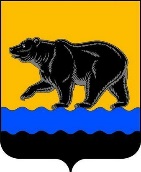 АДМИНИСТРАЦИЯ ГОРОДА НЕФТЕЮГАНСКАРАСПОРЯЖЕНИЕ07.06.2017											№ 215-рг.НефтеюганскО внесении изменения в распоряжение администрации города Нефтеюганска от 06.06.2016 № 150-р «Об утверждении Комплекса мер («дорожной карты») по развитию жилищно-коммунального комплекса муниципального образования город Нефтеюганск»Во исполнение пунктов 3,4 протокола заседания комиссии по вопросам обеспечения устойчивого развития экономики и социальной стабильности, мониторингу достижения целевых показателей социально-экономического развития Ханты-Мансийского автономного округа - Югры № 185 от 10.02.2017, в соответствии с Уставом города Нефтеюганска, распоряжением администрации города Нефтеюганска от 23.11.2016 № 335-р «О делегировании полномочий и распределении обязанностей высших должностных лиц администрации города Нефтеюганска», с учетом письма Департамента жилищно-коммунального комплекса и энергетики Ханты-Мансийского автономного округа - Югры от 15.03.2017 № 33-исх-1303:1.Внести изменение в распоряжение администрации города Нефтеюганска от 06.06.2016 № 150-р «Об утверждении Комплекса мер («дорожной карты») по развитию жилищно-коммунального комплекса муниципального образования город Нефтеюганск», а именно: приложение к распоряжению изложить согласно приложению к настоящему распоряжению.2.Директору департамента по делам администрации города М.Г.Виеру разместить распоряжение на официальном сайте органов местного самоуправления города Нефтеюганска в сети Интернет. 3.Контроль исполнения распоряжения оставляю за собой.Заместитель главы города Нефтеюганска                          		          О.Ю.ТальяновПриложение к распоряжениюадминистрации города  от 07.06.2017 № 215-рКомплекс мер («дорожная карта») по развитиюжилищно-коммунального комплекса муниципального образования НефтеюганскN п/пНаименование мероприятияОжидаемый результатМеханизм реализации мероприятияИндикаторыОтветственные исполнителиСрок1234567Раздел 1.Обеспечение информационной открытости и подконтрольности жилищно-коммунального комплексаРаздел 1.Обеспечение информационной открытости и подконтрольности жилищно-коммунального комплексаРаздел 1.Обеспечение информационной открытости и подконтрольности жилищно-коммунального комплексаРаздел 1.Обеспечение информационной открытости и подконтрольности жилищно-коммунального комплексаРаздел 1.Обеспечение информационной открытости и подконтрольности жилищно-коммунального комплексаРаздел 1.Обеспечение информационной открытости и подконтрольности жилищно-коммунального комплексаРаздел 1.Обеспечение информационной открытости и подконтрольности жилищно-коммунального комплекса1Осуществление деятельности по поддержке собственников, пользователей помещений  в реализации прав и законных интересов в жилищной сфере Повышение информированности собственников пользователей помещений в части  жилищных прав и законных интересов; улучшение качества управления МКД за счет получения информационной помощи Постановление  администрации города Нефтеюганска от 17.06.2014 № 86-нп «Об утверждении порядка рассмотрения обращений граждан, объединений граждан, в том числе юридических лиц, в администрации города Нефтеюганска»Предоставление консультаций по вопросам защиты и обеспечения прав граждан при предоставлении жилищно-коммунальных услуг в г.Нефтеюганске (подготовка ответов по обращениям граждан. Доля ответов-100% без нарушения установленных сроков)Департамент жилищно-коммунального хозяйства администрации города НефтеюганскаПостоянно12345672Осуществление деятельности  по привлечению граждан и организаций к обсуждению наиболее важных вопросов и перспектив развития сферы жилищно-коммунального комплексаИнформирование граждан и организаций города Нефтеюганска о реализации государственной политики в сфере жилищно-коммунального комплекса Постановление Главы города Нефтеюганска от 21.03.2017 № 16 «Об общественном совете по вопросам жилищно-коммунального комплекса при Главе города Нефтеюганске»Проведение консультаций по вопросам эффективной реализации государственной политики в сфере жилищно-коммунального комплекса города НефтеюганскаОбщественный совет по вопросам жилищно-коммунального комплекса при Главе города совместно с департаментом жилищно-коммунального хозяйства администрации города НефтеюганскаПо мере необходимости 3Осуществление деятельности по размещению информации в государственной информационной системе жилищно-коммунального хозяйства (ГИС ЖКХ) Открытость, прозрачность и общедоступность информации, содержащейся в системе, недискриминационный доступ к такой информации и к системе.Федеральный закон от 21 июля 2014 г. № 209-ФЗ
«О государственной информационной системе жилищно-коммунального хозяйства»Размещение информации в ГИС ЖКХДепартамент жилищно-коммунального хозяйства администрации города НефтеюганскаВ соответствии со сроками, указанными Федеральным законом от 21 июля 2014 г. № 209-ФЗ
«О государственной информационной системе жилищно-коммунального хозяйства»44Создание системы мониторинга:а) кредиторской задолженности организаций, осуществляющих управление многоквартирными домами, по оплате ресурсов, необходимых для предоставления коммунальных услуг;б) кредиторской задолженности ресурсоснабжающих организаций по оплате топливно-энергетических ресурсов, использованных для поставок ресурсов, необходимых для предоставления коммунальных услуг, организациям, осуществляющим управление многоквартирными домами;в) кредиторской задолженности населения за жилищно-коммунальные услуги  Повышение прозрачности и подконтрольности организаций жилищно-коммунального комплекса для граждан, органов муниципальной власти, общественных организаций, повышение эффективности работы управляющих организаций, ресурсоснабжающих организаций;Обеспечение  доступа граждан к необходимой информации в жилищно-коммунальном комплексеРаспоряжение администрации города Нефтеюганска от 26.04.2017 № 164-р «Об утверждении Комплекса мер («дорожной карты») по снижению и ликвидации просроченной задолженности населения города Нефтеюганска за предоставленные  жилищно-коммунальные услуги».Комплекс мер предусматривает в том числе, определение ответственных исполнителей и периодичность сбора информации не реже 1 раза в месяц1. Количество организаций, осуществляющих управление многоквартирными домами, имеющих просроченную кредиторскую задолженность по оплате ресурсов, необходимых для предоставления коммунальных услуг, свыше одного расчетного периода (ед.)2. Объем кредиторской задолженности организаций, осуществляющих управление многоквартирными домами (тыс. руб.)3. Количество ресурсоснабжающих организаций, имеющих просроченную кредиторскую задолженность по оплате топливно-энергетических ресурсов, использованных для осуществления поставок коммунальных ресурсов организациям, осуществляющим управление многоквартирными домами, для предоставления коммунальных услуг потребителям, свыше одного расчётного периода4. Объем кредиторской задолженности ресурсоснабжающих организаций по оплате топливно-энергетических ресурсов, использованных для осуществления поставок коммунальных ресурсов организациям, осуществляющим управление многоквартирными домами, для предоставления коммунальных услуг потребителям  (тыс. руб.)5.Уровень платежей населения за жилищно-коммунальные услуги (%)6. Объем кредиторской задолженности населения за жилищно-коммунальные услуги (тыс. руб.).7.Снижение задолженности за предоставленные жилищно-коммунальные услуги (тыс. руб.)8.Результаты претензионно-исковой работы по снижению задолженности за жилищно-коммунальные услуги  1. Количество организаций, осуществляющих управление многоквартирными домами, имеющих просроченную кредиторскую задолженность по оплате ресурсов, необходимых для предоставления коммунальных услуг, свыше одного расчетного периода (ед.)2. Объем кредиторской задолженности организаций, осуществляющих управление многоквартирными домами (тыс. руб.)3. Количество ресурсоснабжающих организаций, имеющих просроченную кредиторскую задолженность по оплате топливно-энергетических ресурсов, использованных для осуществления поставок коммунальных ресурсов организациям, осуществляющим управление многоквартирными домами, для предоставления коммунальных услуг потребителям, свыше одного расчётного периода4. Объем кредиторской задолженности ресурсоснабжающих организаций по оплате топливно-энергетических ресурсов, использованных для осуществления поставок коммунальных ресурсов организациям, осуществляющим управление многоквартирными домами, для предоставления коммунальных услуг потребителям  (тыс. руб.)5.Уровень платежей населения за жилищно-коммунальные услуги (%)6. Объем кредиторской задолженности населения за жилищно-коммунальные услуги (тыс. руб.).7.Снижение задолженности за предоставленные жилищно-коммунальные услуги (тыс. руб.)8.Результаты претензионно-исковой работы по снижению задолженности за жилищно-коммунальные услуги  Департамент жилищно-коммунального хозяйства администрации города НефтеюганскаПостоянно122345667Раздел 2.Переселение граждан из аварийного жилого фондаРаздел 2.Переселение граждан из аварийного жилого фондаРаздел 2.Переселение граждан из аварийного жилого фондаРаздел 2.Переселение граждан из аварийного жилого фондаРаздел 2.Переселение граждан из аварийного жилого фондаРаздел 2.Переселение граждан из аварийного жилого фондаРаздел 2.Переселение граждан из аварийного жилого фондаРаздел 2.Переселение граждан из аварийного жилого фондаРаздел 2.Переселение граждан из аварийного жилого фонда55Реализация программ переселения граждан из аварийного жилищного фонда (далее программа переселения)Улучшение условий проживания гражданПостановление администрации города Нефтеюганска от 28.10.2013 № 1207-п «Об утверждении муниципальной программы города Нефтеюганска «Обеспечение доступным и комфортным жильем жителей города Нефтеюганска в 2014 – 2020 годах»Количество человек, запланированных к переселению - 2430 семейКоличество человек, запланированных к переселению - 2430 семейДепартамент градостроительства и земельных отношений администрации города Нефтеюганска;Департамент муниципального имущества администрации города Нефтеюганска;Департамент жилищно-коммунального хозяйства администрации города НефтеюганскаДо 2020 года112345667Раздел 3.Обеспечение модернизации объектов жилищно-коммунального комплекса (далее – объектов ЖКК)Раздел 3.Обеспечение модернизации объектов жилищно-коммунального комплекса (далее – объектов ЖКК)Раздел 3.Обеспечение модернизации объектов жилищно-коммунального комплекса (далее – объектов ЖКК)Раздел 3.Обеспечение модернизации объектов жилищно-коммунального комплекса (далее – объектов ЖКК)Раздел 3.Обеспечение модернизации объектов жилищно-коммунального комплекса (далее – объектов ЖКК)Раздел 3.Обеспечение модернизации объектов жилищно-коммунального комплекса (далее – объектов ЖКК)Раздел 3.Обеспечение модернизации объектов жилищно-коммунального комплекса (далее – объектов ЖКК)Раздел 3.Обеспечение модернизации объектов жилищно-коммунального комплекса (далее – объектов ЖКК)Раздел 3.Обеспечение модернизации объектов жилищно-коммунального комплекса (далее – объектов ЖКК)6Утверждение программ комплексного развития систем коммунальной инфраструктуры (далее - ПКР) муниципального образования город Нефтеюганск Утверждение программ комплексного развития систем коммунальной инфраструктуры (далее - ПКР) муниципального образования город Нефтеюганск Обеспечение корректной реализации этапа утверждения схем водоснабжения и водоотведения, с учетом потребностей в развитии городского округаПрограмма комплексного развития систем коммунальной инфраструктуры муниципального образования город Нефтеюганск на период до 2027 года, утверждена решением Думы города Нефтеюганска от 24.03.2010 № 744/IV Актуализация:Программа комплексного развития систем коммунальной инфраструктуры муниципального образования г.Нефтеюганск на период до 2027 года, утверждена решением Думы города от 29.05.2015 № 1050-VКоличество ПКР, штКоличество ПКР, штДепартамент жилищно-коммунального хозяйства администрации города Нефтеюганска По мере необходимостиАктуализация ПКР по муниципальному образованиюАктуализация ПКР по муниципальному образованиюОбеспечение корректной реализации этапа утверждения схем водоснабжения и водоотведения, с учетом потребностей в развитии городского округаПрограмма комплексного развития систем коммунальной инфраструктуры муниципального образования город Нефтеюганск на период до 2027 года, утверждена решением Думы города Нефтеюганска от 24.03.2010 № 744/IV Актуализация:Программа комплексного развития систем коммунальной инфраструктуры муниципального образования г.Нефтеюганск на период до 2027 года, утверждена решением Думы города от 29.05.2015 № 1050-VКоличество ПКР, штКоличество ПКР, штДепартамент жилищно-коммунального хозяйства администрации города Нефтеюганска По мере необходимости7Организация работы по выявлению бесхозяйных объектов и инвентаризации и государственной регистрации прав собственности на бесхозяйные объектыАктуализация информации об объектах ЖККПравовой акт Департамента жилищно-коммунального комплекса и энергетики Ханты-Мансийского автономного округа - Югры,правовые акты органов местного самоуправления об организации работы по проведению регистрации прав собственности на объекты ЖКК и по выявлению бесхозяйных объектов, проведению инвентаризации и государственной регистра-ции прав собственности на бесхозяйные объекты 1. Количество (шт.) выявленных бесхозяйных объектов ЖКК - по факту выявления на конец отчетного года2. Количество (шт.) выявленных бесхозяйных объектов ЖКК, права собственности на которые зарегистрированы, - по факту регистрации на конец отчетного годаМуниципальные организации (в части выявления бесхозяйных объектов)ПостоянноПроведение работ по выявлению бесхозяйных объектов и инвентаризации и государственной регистрации прав собственности на бесхозяйные объектыАктуализация информации об объектах ЖККПравовой акт Департамента жилищно-коммунального комплекса и энергетики Ханты-Мансийского автономного округа - Югры,правовые акты органов местного самоуправления об организации работы по проведению регистрации прав собственности на объекты ЖКК и по выявлению бесхозяйных объектов, проведению инвентаризации и государственной регистра-ции прав собственности на бесхозяйные объекты 1. Количество (шт.) выявленных бесхозяйных объектов ЖКК - по факту выявления на конец отчетного года2. Количество (шт.) выявленных бесхозяйных объектов ЖКК, права собственности на которые зарегистрированы, - по факту регистрации на конец отчетного годаДепартамент муниципального имущества администрации города Нефтеюганска; Департамент жилищно-коммунального хозяйства администрации города НефтеюганскаПостоянно12345678Регистрация в установленном порядке прав собственности на объекты ЖККСоздание условий для привлечения инвестиций в ЖКК ХМАО-ЮгрыПравовой акт Департамента жилищно-коммунального комплекса и энергетики Ханты-Мансийского автономного округа - Югры,правовые акты органов местного самоуправления об организации работы по проведению регистрации прав собственности на объекты ЖКК и по выявлению бесхозяйных объектов, проведению инвентаризации и государственной регистра-ции прав собственности на бесхозяйные объекты1. Отношение количества зарегистрированных в установленном порядке объектов ЖКК к общему количеству таких объектов, расположенных на территории муниципального образования - 100%2. Количество (шт.) бесхозных объектов ЖКК - по факту на конец отчетного годаДепартамент муниципального имущества администрации города Нефтеюганска По мере необходимости12345679Разработка и утверждение схем водоснабжения и водоотведения, теплоснабжения по муниципальным образованиям (перечень поручений Президента Российской Федерации от 13.02.2014 №Пр-299, распоряжение Правительства Российской Федерации от 22.08.2011 №1493-р «Об утверждении плана действий по привлечению в жилищно-коммунальное хозяйство частных инвестиций и перечней пилотных проектов, предусматривающих привлечение частных инвестиций в развитие объектов энергетики и системы коммунальной инфраструктуры, координацию реализации которых осуществляют Минэкономразвития России и Минрегион России»)Создание условий для привлечения инвестиций в сферы водоснабжения и водоотведения, теплоснабжения Ханты-Мансийского автономного округа - Югры;оптимизация расходов на реализацию схем водоснабжения и водоотведения, теплоснабженияСхема теплоснабжения города Нефтеюганска Ханты-Мансийского автономного округа-Югры на период 2014-2028 годов утверждена постановлением администрации города Нефтеюганска от 19.09.2013 №1042-п, Схемы водоснабжения,водоотведения муниципального образования город Нефтеюганск на период с 2014 до 2028 года утверждены постановлением администрации города Нефтеюганска от 22.12.2014 №1472-п1. Количество разработанных схем водоснабжения и схем водоотведения (шт.).2. Количество разработанных схем теплоснабжения  (шт.)Департамент жилищно-коммунального хозяйства администрации города НефтеюганскаИсполнен, по мере необходимостиАктуализация схем водоснабжения и водоотведения, теплоснабжения123456710Актуализация регионального графика передачи в концессию объектов ЖКК МУП, осуществляющих неэффективное управление в муниципальных образованиях Ханты-Мансийского автономного округа - Югры, в соответствии с типовой формой, подготовленной Минстроем России (протокол селекторного совещания у Заместителя Председателя Правительства Российской Федерации Д.Н. Козака от 27 июня 2014 года N ДК-П9-127пр)ОтсутствуетОтсутствуетОтсутствуетМуниципальное образование город Нефтеюганск не включен в График передачи в концессию объектов жилищно-коммунального хозяйства муниципальных предприятий, осуществляющих неэффективное управление в муниципальных образованиях Ханты-Мансийского автономного округа – Югры1223456673.1.Модернизация объектов ЖКК в сфере водоснабжения и водоотведения3.1.Модернизация объектов ЖКК в сфере водоснабжения и водоотведения3.1.Модернизация объектов ЖКК в сфере водоснабжения и водоотведения3.1.Модернизация объектов ЖКК в сфере водоснабжения и водоотведения3.1.Модернизация объектов ЖКК в сфере водоснабжения и водоотведения3.1.Модернизация объектов ЖКК в сфере водоснабжения и водоотведения3.1.Модернизация объектов ЖКК в сфере водоснабжения и водоотведения3.1.Модернизация объектов ЖКК в сфере водоснабжения и водоотведения3.1.Модернизация объектов ЖКК в сфере водоснабжения и водоотведения911911Утверждение планов мероприятий, направленных на доведение до оказания услуг надлежащего качества по водоснабжению и водоотведению, предусматривающих обеспечение 90% населения доброкачественной питьевой водойОбеспечение населения качественными услугами в сфере водоснабжения и водоотведенияМероприятия, предусматривающие достижение целевых показателей качества водоснабжения в Ханты-Мансийском автономном округе - Югре, в составе государственной программы Ханты-Мансийского автономного округа - Югры «Развитие жилищно-коммунального комплекса и повышение энергетической эффективности в Ханты-Мансийском автономном округе - Югре на 2014 - 2020 годы» (постановление Правительства Ханты-Мансийского автономного округа - Югры от 09.10.2013 года №423-п), в составе муниципальной программы «Об утверждении муниципальной программы города Нефтеюганска «Развитие жилищно-коммунального комплекса в городе Нефтеюганске в 2014-2020 годах» (постановление администрации города Нефтеюганска  от 29.10.2013 № 1217-п)Обеспечение населения питьевой водой, соответствующей нормативному уровню качества:2020 год - 90%Обеспечение населения питьевой водой, соответствующей нормативному уровню качества:2020 год - 90%Департамент жилищно-коммунального комплекса и энергетики Ханты-Мансийского автономного округа - Югры;Региональная служба по тарифам Ханты-Мансийского автономного округа - Югры;Департамент градостроительства и земельных отношений администрации города Нефтеюганска,Департамент жилищно-коммунального хозяйства администрации города НефтеюганскаДо 2020 года1123455671212Определение плановых значений снижения количества аварий и чрезвычайных ситуаций при производстве, транспортировке и распределении питьевой воды не менее чем в 1,5 раза (перечень поручений Президента Российской Федерации от 06.07.2013 №Пр-1479)Обеспечение населения качественными услугами в сфере водоснабженияобеспечение надежности и бесперебойности водоснабженияПредоставление информации в департамент жилищно-коммунального хозяйства о мероприятиях, предусматривающих достижение целевых показателей плановых значений снижения количества аварий и чрезвычайных ситуаций при производстве, транспортировке и распределении питьевой воды, в составе государственной программы Ханты-Мансийского автономного округа - Югры «Развитие жилищно-коммунального комплекса и повышение энергетической эффективности в Ханты-Мансийском автономном округе - Югре на 2014 - 2020 годы» (постановление Правительства Ханты-Мансийского автономного округа - Югры от 09.10.2013 года № 423-п), в составе муниципальной программы «Об утверждении муниципальной программы города Нефтеюганска «Развитие жилищно-коммунального комплекса в городе Нефтеюганске в 2014-2020 годах» (постановление администрации города Нефтеюганска  от 29.10.2013 № 1217-п)Количество перерывов в подаче воды, зафиксированных в местах исполнения обязательств РСО, осуществляющей холодное водоснабжение, возникших в результате аварий, повреждений и иных технологических нарушений на объектах централизованной системы холодного водоснабжения, принадлежащих РСО, осуществляющей холодное водоснабжение, в расчете на протяженность водопроводной сети в год (ед./км)Количество перерывов в подаче воды, зафиксированных в местах исполнения обязательств РСО, осуществляющей холодное водоснабжение, возникших в результате аварий, повреждений и иных технологических нарушений на объектах централизованной системы холодного водоснабжения, принадлежащих РСО, осуществляющей холодное водоснабжение, в расчете на протяженность водопроводной сети в год (ед./км)РСО, осуществляющие холодное и горячее водоснабжениеРаз в год/ до 2020 года 123456713Определение плановых значений снижения потерь питьевой воды при транспортировке по сетям (перечень поручений Президента Российской Федерации от 06.07.2013 №Пр-1479)Обеспечение населения качественными услугами в сфере водоснабжения и водоотведения; обеспечение эффективности использования ресурсовМероприятия, обеспечивающие плановые значения надежности систем водоснабжения, в составе государственной программы Ханты-Мансийского автономного округа - Югры «Развитие жилищно-коммунального комплекса и повышение энергетической эффективности в Ханты-Мансийском автономном округе - Югре на 2014 - 2020 годы» (постановление Правительства Ханты-Мансийского автономного округа - Югры от 09.10.2013 №423-п), в составе муниципальной программы «Об утверждении муниципальной программы города Нефтеюганска «Развитие жилищно-коммунального комплекса в городе Нефтеюганске в 2014-2020 годах» (постановление администрации города Нефтеюганска  от 29.10.2013 № 1217-п)Доля потерь воды в централизованных системах водоснабжения при транспортировке в общем объеме воды, поданной в водопроводную сеть (%)»РСО, осуществляющие холодное и горячее водоснабжениеДо 2020 года123456714Утверждение плановых значений показателей надежности, качества, энергетической эффективности деятельности РСО в сфере водоснабжения и водоотведенияСоздание условий для обеспечения населения качественными услугами в сфере водоснабжения и водоотведенияНа текущий момент отсутствует правовой акт Департамента жилищно-коммунального комплекса и энергетики Ханты-Мансийского автономного округа - Югры об утверждении плановых значений показателей надежности, качества, энергетической эффективности деятельности РСО в сфере водоснабжения и водоотведенияОтсутствуетПосле создания ответственным государственным органом правового акта об утверждении плановых значений показателей надежности, качества, энергетической эффективности деятельности РСО в сфере водоснабжения и водоотведения - департамент жилищно-коммунального хозяйства администрации города Нефтеюганска, РСО, осуществляющие холодное и горячее водоснабжение123456715Проведение технического обследования централизованных систем водоснабжения и водоотведенияАктуализация информации о состоянии систем централизованного водоснабжения и водоотведенияВ настоящее время отсутствует правовой акт Департамента жилищно-коммунального комплекса и энергетики Ханты-Мансийского автономного округа - Югры об осуществлении мониторинга проведения технического обследования централизованных систем водоснабжения и водоотведения в муниципальных образованиях Ханты-Мансийского автономного округа - Югры (в соответствии с приказом Минстроя России от 05.08.2014 года №437/пр «Об утверждении Требований к проведению технического обследования централизованных систем горячего водоснабжения, холодного водоснабжения и (или) водоотведения, в том числе определение показателей технико-экономического состояния систем водоснабжения и водоотведения, включая показатели физического износа и энергетической эффективности объектов централизованных систем горячего водоснабжения, холодного водоснабжения и (или) водоотведения, объектов нецентрализованных систем холодного и горячего водоснабжения, и порядка осуществления мониторинга таких показателей»)Количество РСО, проводивших техническое обследование (шт.)После создания ответственным государственным органом правового акта об осуществлении мониторинга проведения технического обследования централизованных систем водоснабжения и водоотведения - департамент жилищно-коммунального хозяйства администрации города Нефтеюганска, РСО, осуществляющие холодное и горячее водоснабжениеПо мере необходимости (при организации работ по актуализации схем водоснабжения и водоотведения)123456716Утверждение программ производственного контроля качества питьевой водыотсутствуетотсутствуетотсутствуетПолномочия по утверждению программ производственного контроля качества питьевой воды относятся к Управлению Федеральной службы по надзору в сфере защиты прав потребителей и благополучия человека по Ханты-Мансийскому автономному округу - Югре (по согласованию);Департамент жилищно-коммунального комплекса и энергетики Ханты-Мансийского автономного округа - Югры123456717Разработка и утверждение технического задания на разработку инвестиционных программ РСО. Согласование планов снижения сбросов. Согласование планов по приведению качества питьевой воды в соответствие с установленными требованиямиМодернизация объектов жилищно-коммунального комплекса;создание условий для привлечения инвестиций в сферу водоснабжения и водоотведения;повышение качества коммунальных услугПостановление администрации города Нефтеюганска от 19.12.2016 № 1126-п «Об утверждении технических заданий на разработку инвестиционных программ открытого акционерного общества «Юганскводоканал», размещение в средствах массовой информации и на сайте муниципального образования в сети Интернет сведений: о качестве питьевой воды, подаваемой абонентам с использованием централизованных систем водоснабжения;о планах мероприятий по приведению качества питьевой воды в соответствие с установленными требованиями;об итогах исполненияКоличество РСО, получивших техническое задание на разработку инвестиционных программ, к общему количеству РСО (%);Количество РСО, утвердивших планы по снижению сбросов, к общему количеству РСО (%);Количество РСО, разработавших планы по приведению качества питьевой воды в соответствие с установленными требованиями, к общему количеству РСО (%)Департамент жилищно-коммунального хозяйства администрации города Нефтеюганска,РСО, осуществляющие водоснабжение и водоотведение, Управление Федеральной службы по надзору в сфере защиты прав потребителей и благополучия человека по Ханты-Мансийскому автономному округу - Югре (по согласованию)2016-2017 годы, далее - по мере необходимости;реализация планов - постоянно;размещение в средствах массовой информации и на сайте муниципального образования в сети Интернет сведений - ежегодно123456718Формирование, актуализация и сопровождение перечня приоритетных инвестиционных проектов Ханты-Мансийского автономного округа - Югры в сфере водоснабжения и водоотведенияОтсутствуетОтсутствуетОтсутствуетПолномочия по формированию, актуализации и сопровождению перечня приоритетных инвестиционных проектов отсутствуют у органов местного самоуправления19Определение гарантирующей организацииОпределение гарантирующей организации с установлением зоны ее деятельностиПравовой акт администрации города «Об определении гарантирующей организации в сфере водоснабжения и водоотведения на территории города Нефтеюганска» от 27.06.2013 №638-пКоличество гарантирующих организаций, осуществляющих холодное водоснабжение и водоотведение в муниципальном образовании – 1шт.Департамент жилищно-коммунального хозяйства администрации города НефтеюганскаИсполнен. Корректировка по мере необходимости3.2.Модернизация объектов ЖКК в сфере теплоснабжения3.2.Модернизация объектов ЖКК в сфере теплоснабжения3.2.Модернизация объектов ЖКК в сфере теплоснабжения3.2.Модернизация объектов ЖКК в сфере теплоснабжения3.2.Модернизация объектов ЖКК в сфере теплоснабжения3.2.Модернизация объектов ЖКК в сфере теплоснабжения3.2.Модернизация объектов ЖКК в сфере теплоснабжения20Определение плановых значений снижения количества аварий и чрезвычайных ситуаций при производстве, транспортировке и распределении тепловой энергии, теплоносителя не менее чем в 1,5 раза (перечень поручений Президента Российской Федерации от 06.07.2013№Пр-1479)Обеспечение населения качественными услугами в сфере теплоснабженияПредоставление в департамент жилищно-коммунального хозяйства мероприятий, предусматривающих достижение целевых показателей плановых значений снижения количества аварий и чрезвычайных ситуаций при производстве, транспортировке и распределении тепловой энергии, теплоносителя в составе государственной программы Ханты-Мансийского автономного округа - Югры «Развитие жилищно-коммунального комплекса и повышение энергетической эффективности в Ханты-Мансийском автономном округе - Югре на 2014 - 2020 годы» (постановление Правительства Ханты-Мансийского автономного округа - Югры от 09.10.2013 года №423-п), в составе муниципальной программы «Об утверждении муниципальной программы города Нефтеюганска «Развитие жилищно-коммунального комплекса в городе Нефтеюганске в 2014-2020 годах» (постановление администрации города Нефтеюганска  от 29.10.2013 № 1217-п)Количество перерывов при производстве, транспортировке и распределении тепловой энергии, теплоносителя в расчете на протяженность сети в год (ед./км)РСО, осуществляющие поставку тепловой энергии, теплоносителяРаз в год/ до 2020 года 123456721Определение плановых значений снижения до нормативного уровня технологических потерь теплоносителя при транспортировке по сетям (перечень поручений Президента Российской Федерации от 06.07.2013№Пр-1479)Обеспечение населения качественными услугами в сфере теплоснабженияМероприятия, обеспечивающие плановые значения надежности систем теплоснабжения, в составе государственной программы Ханты-Мансийского автономного округа - Югры «Развитие жилищно-коммунального комплекса и повышение энергетической эффективности в Ханты-Мансийском автономном округе - Югре на 2014 - 2020 годы» (постановление Правительства Ханты-Мансийского автономного округа - Югры от 09.10.2013№423-п), в составе муниципальной программы «Об утверждении муниципальной программы города Нефтеюганска «Развитие жилищно-коммунального комплекса в городе Нефтеюганске в 2014-2020 годах» (постановление администрации города Нефтеюганска  от 29.10.2013 № 1217-п)Снижение до нормативного уровня технологических потерь тепловой энергии, теплоносителя при транспортировке по сетямДепартамент жилищно-коммунального комплекса и энергетики Ханты-Мансийского автономного округа - Югры;Департамент жилищно-коммунального хозяйства администрации города Нефтеюганскадо 2020 года123456722Утверждение плановых значений показателей надежности, качества, энергетической эффективности деятельности РСО в сфере теплоснабженияСоздание условий для обеспечения населения качественными услугами в сфере теплоснабженияНа текущий момент отсутствует правовой акт Департамента жилищно-коммунального комплекса и энергетики Ханты-Мансийского автономного округа - Югры об утверждении плановых значений показателей надежности, качества, энергетической эффективности деятельности РСО в сфере теплоснабженияКоличество РСО в сфере теплоснабжения, в отношении которых установлены показатели надежности, качества, энергетической эффективности деятельности РСО в сфере теплоснабжения (шт.)После создания ответственным государственным органом правового акта об утверждении плановых значений показателей надежности, качества, энергетической эффективности деятельности РСО в сфере теплоснабжения - департамент жилищно-коммунального хозяйства администрации города Нефтеюганска, РСО, осуществляющие поставку тепловой энергии, теплоносителя123456723Согласование инвестиционных программ РСО в сфере теплоснабжения на территории муниципального образования город НефтеюганскМодернизация объектов жилищно-коммунального комплекса;создание условий для привлечения инвестиций в сферу теплоснабжения;повышение качества коммунальных услугПравовые акты Департамента жилищно-коммунального комплекса и энергетики Ханты-Мансийского автономного округа - Югры об утверждении инвестиционных программКоличество согласованных инвестиционных программДепартамент жилищно-коммунального комплекса и энергетики Ханты-Мансийского автономного округа - Югры;Региональная служба по тарифам Ханты-Мансийского автономного округа – Югры, департамент жилищно-коммунального хозяйства администрации города НефтеюганскаПо мере необходимости123456724Переход от использования открытых систем теплоснабжения к применению закрытых систем теплоснабжения с устройством в многоквартирных жилых домах индивидуальных тепловых пунктов с использованием тепловой энергии в муниципальном образовании город Нефтеюганск Повышение качества горячей водыМуниципальный правовой акт «Об утверждении Плана мероприятий («дорожная карта») о порядке и сроках прекращения горячего водоснабжения с использованием открытых систем теплоснабжения и об организации перевода абонентов, подключенных к таким системам, на иную систему горячего водоснабжения с устройством в многоквартирных жилых домах индивидуальных тепловых пунктов с использованием тепловой энергии в муниципальном образовании город Нефтеюганск с 2016 по 2021 годы» от 03.03.2016 №164-п.Включение мероприятия в состав государственной программы Ханты-Мансийского автономного округа - Югры «Развитие жилищно-коммунального комплекса и повышение энергетической эффективности в Ханты-Мансийском автономном округе - Югре на 2014 - 2020 годы» (постановление Правительства Ханты-Мансийского автономного округа - Югры от 09.10.2013№423-п), в состав муниципальной программы «Об утверждении муниципальной программы города Нефтеюганска «Развитие жилищно-коммунального комплекса в городе Нефтеюганске в 2014-2020 годах» (постановление администрации города Нефтеюганска  от 29.10.2013 № 1217-п)Количество многоквартирных жилых домов, использующих открытую систему теплоснабжения, к количеству  многоквартирных жилых домов, использующих закрытую систему теплоснабжения (шт, %)Департамент жилищно-коммунального хозяйства администрации города Нефтеюганска, РСО, осуществляющие поставку тепловой энергии, теплоносителя, управляющие организации, Департамент жилищно-коммунального комплекса и энергетики Ханты-Мансийского автономного округа - ЮгрыПоэтапный переход к применению закрытых систем теплоснабжения с 2017 по 2021 годы123456725Формирование, актуализация и сопровождение перечня приоритетных инвестиционных проектов Ханты-Мансийского автономного округа - Югры в сфере теплоснабженияОтсутствуетОтсутствуетОтсутствуетПолномочия по формированию, актуализации и сопровождению перечня приоритетных инвестиционных проектов в сфере теплоснабжения отсутствуют у органов местного самоуправления26Определение единой теплоснабжающей организацииОпределение единой теплоснабжающей организации (организаций) для системы (систем) при утверждении схемы теплоснабжения поселения, городского округаПостановление администрации города Нефтеюганска от 29.05.2014 № 619-п «Об определении единой теплоснабжающей организации на территории муниципального образования город Нефтеюганск, владеющей в соответствующей зоне деятельности источником тепловой энергии и определенной границами систем теплоснабжения города Нефтеюганска»Количество гарантирующих организаций, осуществляющих теплоснабжение в муниципальном образовании – 1 шт.Департамент жилищно-коммунального хозяйства администрации города НефтеюганскаИсполнен. Корректировка по мере необходимости122345667Раздел 4.Реализация мер по энергосбережению и повышению энергетической эффективностиРаздел 4.Реализация мер по энергосбережению и повышению энергетической эффективностиРаздел 4.Реализация мер по энергосбережению и повышению энергетической эффективностиРаздел 4.Реализация мер по энергосбережению и повышению энергетической эффективностиРаздел 4.Реализация мер по энергосбережению и повышению энергетической эффективностиРаздел 4.Реализация мер по энергосбережению и повышению энергетической эффективностиРаздел 4.Реализация мер по энергосбережению и повышению энергетической эффективностиРаздел 4.Реализация мер по энергосбережению и повышению энергетической эффективностиРаздел 4.Реализация мер по энергосбережению и повышению энергетической эффективности2727Оснащение общедомовыми приборами учета многоквартирных домов приборами учета используемых энергетических ресурсов (холодной воды, электрической энергии, тепловой энергии); индивидуальными приборами учета используемых энергетических ресурсов муниципальными бюджетными учреждениями (холодной и горячей воды, электрической энергии) Повышение энергоэффективности и снижение объемов потребления водыМероприятия по оснащению многоквартирных домов общедомовыми приборами учета используемых энергетических ресурсов и по установке в муниципальных бюджетных учреждениях индивидуальных приборов учета используемых энергетических ресурсов, предусмотренные в составе государственной программы Ханты-Мансийского автономного округа - Югры «Развитие жилищно-коммунального комплекса и повышение энергетической эффективности в Ханты-Мансийском автономном округе - Югре на 2014 - 2020 годы» (постановление Правительства Ханты-Мансийского автономного округа - Югры от 09.10.2013 года №423-п), в составе муниципальной программы «Об утверждении муниципальной программы города Нефтеюганска «Развитие жилищно-коммунального комплекса в городе Нефтеюганске в 2014-2020 годах» (постановление администрации города Нефтеюганска  от 29.10.2013 № 1217-п)1. Доля установленных общедомовых приборов учета энергетических ресурсов в многоквартирном доме (тепловой энергии, электрической энергии, холодной воды)2.Доля установленных индивидуальных приборов учета потребления энергетических ресурсов в муниципальных бюджетных учреждениях (холодной воды, электрической энергии, горячей воды)3. Удельная величина потребления энергетических ресурсов муниципальными бюджетными учреждениями:(холодной воды, м³ на 1 человека населения; электрической энергии кВт. на  1 человека населения; горячей воды, м³ на 1 человека населения)1. Доля установленных общедомовых приборов учета энергетических ресурсов в многоквартирном доме (тепловой энергии, электрической энергии, холодной воды)2.Доля установленных индивидуальных приборов учета потребления энергетических ресурсов в муниципальных бюджетных учреждениях (холодной воды, электрической энергии, горячей воды)3. Удельная величина потребления энергетических ресурсов муниципальными бюджетными учреждениями:(холодной воды, м³ на 1 человека населения; электрической энергии кВт. на  1 человека населения; горячей воды, м³ на 1 человека населения)Департамент жилищно-коммунального хозяйства администрации города Нефтеюганска, РСО, осуществляющие поставку энергетических ресурсов, управляющие организацииИсполнен2016 - 2017 годы123456728Реализация комплекса мер, направленных на внедрение энергосервисных договоров в жилищном секторе (в рамках реализации региональной и муниципальных программ энергосбережения и повышения энергетической эффективности по  переходу от использования открытых систем теплоснабжения к применению закрытых систем теплоснабжения с устройством в многоквартирных жилых домах индивидуальных тепловых пунктов с использованием тепловой энергии в муниципальном образовании город Нефтеюганск)Снижение потребления коммунальных ресурсов;повышение комфорта проживания в МКД, снижение «перетопов» в системе отопления МКДВключение мероприятия в состав государственной программы Ханты-Мансийского автономного округа - Югры «Развитие жилищно-коммунального комплекса и повышение энергетической эффективности в Ханты-Мансийском автономном округе - Югре на 2014 - 2020 годы», в составе муниципальной программы «Об утверждении муниципальной программы города Нефтеюганска «Развитие жилищно-коммунального комплекса в городе Нефтеюганске в 2014-2020 годах» (постановление администрации города Нефтеюганска  от 29.10.2013 № 1217-п)Отношение количества МКД, в которых заключены энергосервисные договоры, по отношению к общему количеству МКД (шт, %)Департамент жилищно-коммунального комплекса и энергетики Ханты-Мансийского автономного округа - Югры;Автономная некоммерческая организация «Центр энергосбережения Югры»;департамент жилищно-коммунального хозяйства администрации города Нефтеюганска, РСО, осуществляющие поставку энергетических ресурсов, управляющие организацииС 2017 по 2020 годы122345667Раздел 5.Обращение с отходами производства и потребленияРаздел 5.Обращение с отходами производства и потребленияРаздел 5.Обращение с отходами производства и потребленияРаздел 5.Обращение с отходами производства и потребленияРаздел 5.Обращение с отходами производства и потребленияРаздел 5.Обращение с отходами производства и потребленияРаздел 5.Обращение с отходами производства и потребленияРаздел 5.Обращение с отходами производства и потребленияРаздел 5.Обращение с отходами производства и потребления2929Выявление и пресечение фактов несанкционированного размещения отходов производства и потребления на территории муниципального образования, ликвидация несанкционированных свалокСнижение негативного воздействия на окружающую среду;Повышение уровня жизни населенияМуниципальная программа города Нефтеюганска «Развитие жилищно-коммунального комплекса в городе Нефтеюганске в 2014-2020 годах»1.Количество выявленных мест несанкционированного размещения отходов производства и потребления  - по факту на конец года.2.Количество ликвидированных мест несанкционированного размещения отходов производства и потребления – по факту на конец года1.Количество выявленных мест несанкционированного размещения отходов производства и потребления  - по факту на конец года.2.Количество ликвидированных мест несанкционированного размещения отходов производства и потребления – по факту на конец годаДепартамент жилищно-коммунального комплекса администрации города НефтеюганскаЕжегодно